Publicado en 46910 el 28/07/2017 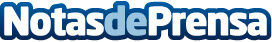 Aditools: nueva tienda online de aditivos profesionales para el motorLa nueva tienda online de aditivos profesionales para el motor cuenta con acceso para profesionales del sector (B2B) y plantilla responsive para mejorar la usabilidad en los dispositivos móviles, entre otras mejoras de esta web optimizada para buscadoresDatos de contacto:JoseNota de prensa publicada en: https://www.notasdeprensa.es/aditools-nueva-tienda-online-de-aditivos Categorias: Automovilismo E-Commerce Consumo Industria Automotriz http://www.notasdeprensa.es